Barry Moult, Information Governance Consultant, BGM IG Limited; and former NHS Trust Head of Information Governance 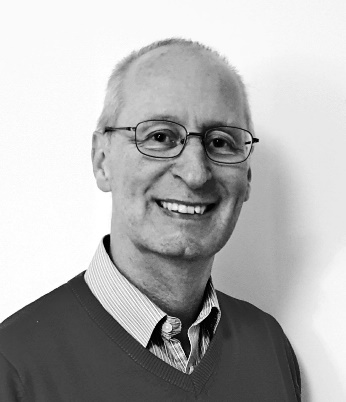 Barry’s BiographyOriginally from Stoke on Trent and started nurse training in the RAF in the early 1970 working in Occupational Health through to the mid 1980s. Later undertook Welfare work for the MOD in the late 1980s and has provided IT Training for a private company and for Cardiff Prison. In 1997 completed a return to nurse practice, working in A&E, and continued to work as a nurse in A&E and senior clinical duties at nights and weekends. In 2000 I became the Data Protection Officer at West Suffolk Hospital. Founded and has chaired the Eastern Region IG Forum since 2003. The forum has approx. 200 membership from Eastern Region and nationally. 45/50 attend the meetings held in Cambridge. I was until August 2018 Chair of the NHS National Strategical Information Governance Network (SIGN) group and continue to sit on the NHS GDPR working group. Head of IG at West Suffolk Hospital and latterly at Colchester Hospital as Head of IG and Health Records and was recently on a secondment to the local STP looking at information sharing and GDPR for Health & Social Care. Recently ran a number of GP training workshops for NHS England in the Midlands. Key note speaker at national conferences, with a down to earth pragmatic approach to Data Protection/IG and delivers training for a number of training companies in health & social care. Now working as an IG Consultant, providing IG and Data Protection Officer support for a number of health care organisations and public authorities.